        VILNIAUS LOPŠELIS – DARŽELIS „ VILNELĖ“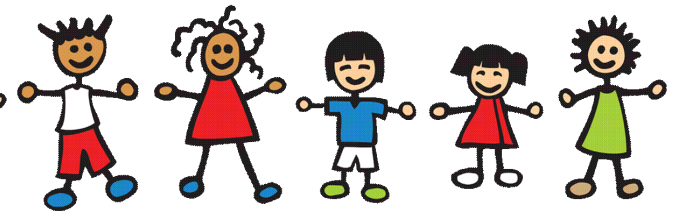 GRUPĖS PAVADINIMASVAIKŲ AMŽIUS DIRBANTYS PEDAGOGAI„ PIPIRAS“ 1,5-3 M.Veronika PetravičiūtėSkaidrė Žuromskienė„ ŽIRNIUKAS“1,5-3 M.Aistė SulimienėTereza Racevičienė„ ŠALTINĖLIS“1,5-3 M.Nijolė PliopienėEdita Valiukevičienė„PIEŠTUKAS“2-4 M.Danutė TepnevienėDanutė Romaš„ VOVERYTĖ“3-4 M.Justina JanušaitienėEdita Kazilionytė„NYKŠTUKAS“4-5 M.Anastasija VilkickaRita Lygina„ LAKŠTUTĖ“4-5 M.Birutė ŽukovskienėJanina Masilionienė„KODELČIUKAS“5-6 M.Julija TaraškevičStasė Adamonienė„PAGRANDUKAS“5-6 M.Natalija Baliuckienė„RIEŠUTĖLIS“5-6 M.Laima DunovskajaAušra Červinskienė„BITUTĖ“6-7 M.Rasa RoguckienėOdeta Radzevičienė„ VYTURĖLIS“6-7 M.Laura DumbrienėOna Brazaitytė